Сумська міська радаVІІІ СКЛИКАННЯ ІХ СЕСІЯРІШЕННЯвід 23 липня 2021 року № 1490-МРм. СумиРозглянувши звернення громадянина, відповідно до статті 12, частини п’ятої статті 116, частини сьомої статті 118 Земельного кодексу України, статті 50 Закону України «Про землеустрій», частини третьої статті 15 Закону України «Про доступ до публічної інформації», Державних санітарних правил планування та забудови населених пунктів, затверджених наказом Міністерства охорони здоров`я України від 19.06.1996 № 173 «Про затвердження Державних санітарних правил планування та забудови населених пунктів», враховуючи рекомендації постійної комісії з питань архітектури, містобудування, регулювання земельних відносин, природокористування та екології Сумської міської ради (протокол від 06.05.2021 № 18), керуючись пунктом 34 частини першої статті 26 Закону України «Про місцеве самоврядування в Україні», Сумська міська рада ВИРІШИЛА:Відмовити Степченку Дмитру Сергійовичу в наданні дозволу на розроблення проекту землеустрою щодо відведення земельної ділянки у власність для будівництва і обслуговування житлового будинку, господарських будівель і споруд (присадибна ділянка), яка розташована в м. Суми, поруч із земельними ділянками з кадастровими номерами 5910136300:11:012:0016 та 5910136300:11:012:0012, орієнтовною площею 0,1000 га, у зв’язку з невідповідністю місця розташування об'єкта вимогам законів, прийнятих відповідно до них нормативно-правових актів, а саме:запитувана земельна ділянка знаходиться на території підтоплення з відмітками ґрунтових вод менше 2,5 м, де формування нової земельної ділянки у власність для розміщення садибної забудови забороняється, відповідно до пунктів 7.3 та 7.4 Державних санітарних правил планування та забудови населених пунктів, затверджених наказом Міністерства охорони здоров`я України від 19.06.1996 № 173;запитувана земельна ділянка відноситься до земель державного лісового фонду ДП «Сумське лісове господарство».Сумський міський голова                                                             О.М. ЛисенкоВиконавець: Клименко Ю.М.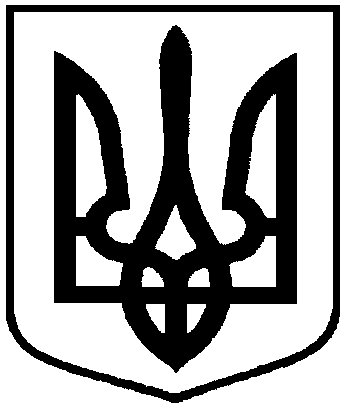 Про відмову Степченку Дмитру Сергійовичу в наданні дозволу на розроблення проекту землеустрою щодо відведення земельної ділянки у власність, що розташована в м. Суми,                      поруч із земельними ділянками з кадастровими номерами 5910136300:11:012:0016 та 5910136300:11:012:0012, орієнтовною площею 0,1000 га